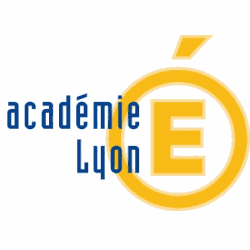 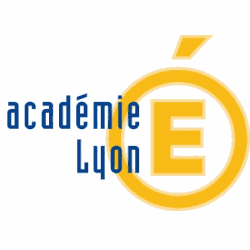 Carnet d’entrainement Réaliser un suivi de mes activités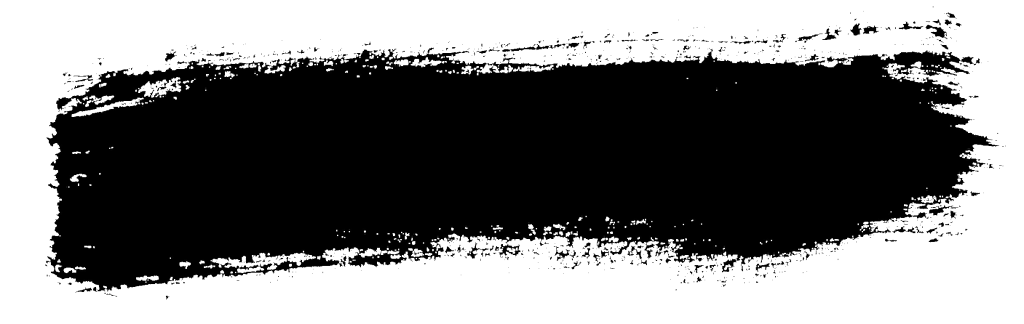 Bilan général de la semaine :Nom :Prénom : Classe :Nom :Prénom : Classe :Nom :Prénom : Classe :Nom :Prénom : Classe :Nom :Prénom : Classe :JourHoraireDurée de l’activité physiqueType d’activité réalisée (marche, course, step, danse, renforcement musculaire, corde à sauter, …)Ressentis après la séance (détaillez)1- pas fatigué2- légèrement fatigué3- moyennement fatigué4- très fatigué5- épuiséRessentis après la séance (détaillez)1- pas fatigué2- légèrement fatigué3- moyennement fatigué4- très fatigué5- épuiséMardi 17 mars9h0030’Échauffement : 5’Articulation : 3’Étirement : 3’Course : 2x10’3J’aurais pu courir encore un peu plus mais j’étais quand même essoufflé et j’avais un peu mal aux jambesJourHoraireDurée de l’activité physiqueType d’activité réalisée (marche, course, step, danse, renforcement musculaire, corde à sauter, …)Ressentis après la séance (détaillez)1- pas fatigué2- légèrement fatigué3- moyennement fatigué4- très fatigué5- épuiséRessentis après la séance (détaillez)1- pas fatigué2- légèrement fatigué3- moyennement fatigué4- très fatigué5- épuisé